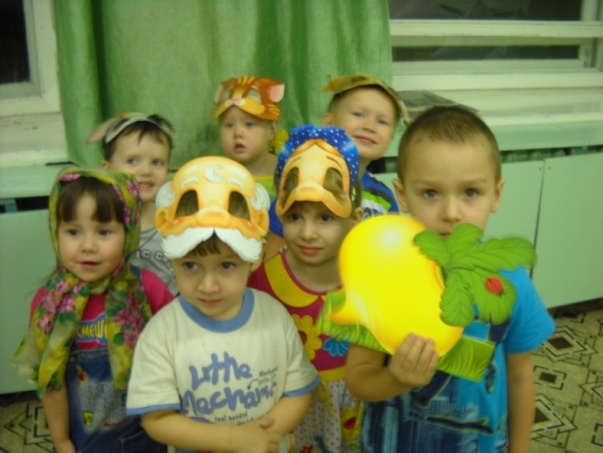 рисунок 6